ПОВІДОМЛЕННЯпро постановлення суддею ухвали про здійснення спеціального судового провадження стосовно обвинуваченої  Юзвінкевич Наталі Федорівни, 31.05.1979 року народженняУхвалою  Амур-Нижньодніпровського районного м. Дніпропетровська від 29.05.2024 призначено відкрите спеціальне судове провадження у кримінальному провадженні № 22023050000002104, внесеного до Єдиного реєстру досудових розслідувань 19.05.2023, за обвинуваченням  Юзвінкевич Наталі Федорівни, 31.05.1979 року народження за ч. 3 ст. 111-1 КК України, а тому Вам необхідно з’явитись у судові засідання, які відбудуться 02.07.2024 о 09.00 год,,  09.07.2024 о 09.00 год., 16.07.2024 о 09.00 год., 23.07.2024 о 09.00 год., 30.07.2024 о 09.00 год.Справа буде розглядатись в приміщенні Амур- Нижньодніпровськогорайонного суду м. Дніпропетровська, який  розташований за адресою: за адресою: м. Дніпро,  вул. Новоселівська, 9  під головуванням судді                                                            Щербини- Почтовик  І.В. При цьому  Юзвінкевич Наталі Федорівни роз’ясняється про можливість взяти участь у судових засіданнях в режимі відеоконференції поза межами приміщення суду за допомогою системи EASYCON.  Наслідки неприбуття обвинуваченого у судове засідання, передбачені ст.ст.139, 324 КПК України. З моменту опублікування повістки про виклик у засобах масової інформації загальнодержавної сфери розповсюдження та на офіційному веб-сайті суду обвинувачений вважається належним чином ознайомленим з її змістом.Процесуальний керівник			   Олена ЄФІМЦЕВА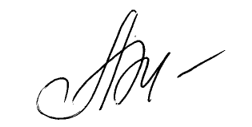 